FINANCIAL SERVICES IICompetencies:  	Perform personal finance transactions			Week 3.7				Investigate business finance							Integrate software applications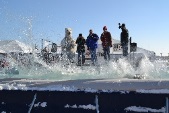 			Communicate professionallyAll work due Thursday unless otherwise noted.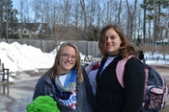 Monday, February 15No School – President’s Day ObservanceTuesday, February 16FFM:		Personal Finance Project – Start project together in class – Hand out packets		Phase I:  Ryan T. Davis		Turn in:  Statement of Net Worth (Either on paper or Excel)		Turn in:  Budget Worksheet (Either on paper or Excel)Integration:	Unit E, Project 1 “Performance Review” – HandoutBus. Finance:	1.3 “Business Financial Activities,” p. 17 – Lecture/DiscussionIn-Class Activity 1.3:  Research the history of electronic banking; Go back 50 years – how was banking done?  Go back 25 years—how was banking done?  Go back 5 years—how was banking done?  Compare all three to today’s banking operations.  (3-4 paragraphs typed)Wednesday, February 17FFM:		Process Phase I October 1-5 transactions – The first few we will do togetherIntegration:	Continue working on Project 1Bus. Finance:	1.4 “Government Finances,” p. 22 – Lecture/DiscussionIn-Class Activity 1.4:  Complete p. 25, #5 – Law – Academic Connections; the summary should be 2-3 paragraphs.Thursday, February 18FFM:		Process Phase I October 6-10 transactionsIntegration:	Continue working on Project 1Bus. Finance:  Current Event Sharing – Finance Topic of Your Choice:  Eduardo MendozaNOTE:  All work for the week due end of lab TODAY.Friday, February 19			21st Century Skills – Seniors will go directly to Mrs. Cobb.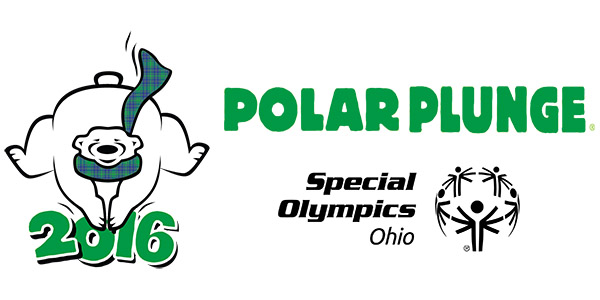 See you at the ZOO on Saturday, Feb. 20!Plunge yourself or Support the Eastland Chapter Members who are plunging!